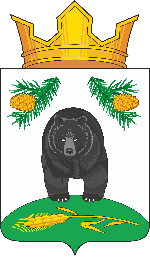 СОВЕТ НОВОКРИВОШЕИНСКОГО СЕЛЬСКОГО ПОСЕЛЕНИЯРЕШЕНИЕ 15.07.2021                                                                                                                       № 190О внесении изменений в решение Совета Новокривошеинского сельского поселения от 17.03.2014 № 91 «Об утверждении Положения о бюджетном процессе в муниципальном образовании Новокривошеинское сельское поселение»В целях приведения муниципальных правовых актов в соответствии с действующим законодательством Российской Федерации СОВЕТ НОВОКРИВОШЕИНСКОГО СЕЛЬСКОГО ПОСЕЛЕНИЯ РЕШИЛ:1. Внести в решение Совета Новокривошеинского сельского поселения от 17.03.2014 № 91 « Об утверждении Положения о бюджетном процессе в муниципальном образовании Новокривошеинское сельское поселение», следующие изменения:1. пункт 4 Положения утратил силу.2. пункт 27.1 Положения утратил силу3.пункт 28.1 Положения изложить в новой редакции « Под кассовым планом понимается прогноз поступлений в бюджет и перечислений из бюджета в текущем финансовом году в целях определения прогнозного состояния единого счета бюджета, включая временный кассовый разрыв и объем временно свободных средств».  2.Настоящее решение вступает в силу со дня его подписания.3.Контроль над исполнением настоящего решения возложить на  социально-экономический комитет.4. Настоящее решение направить Главе Новокривошеинского сельского поселения для подписания.5. Опубликовать настоящее решение в информационном бюллетене Новокривошеинского сельского поселения, разместить на официальном сайте муниципального образования Новокривошеинское сельское поселение в информационно-телекоммуникационной сети «Интернет»Председатель СоветаНовокривошеинского сельского поселения                                                   Е.В.ТаньковаГлава Новокривошеинского сельского поселения                                          А.О. Саяпин